Приложение № 3 к порядку проведения муниципального этапаВсероссийского конкурса «Воспитатель года России-2024»в Оргкомитет муниципального этапа Всероссийского Конкурса «Воспитатель года России-2024»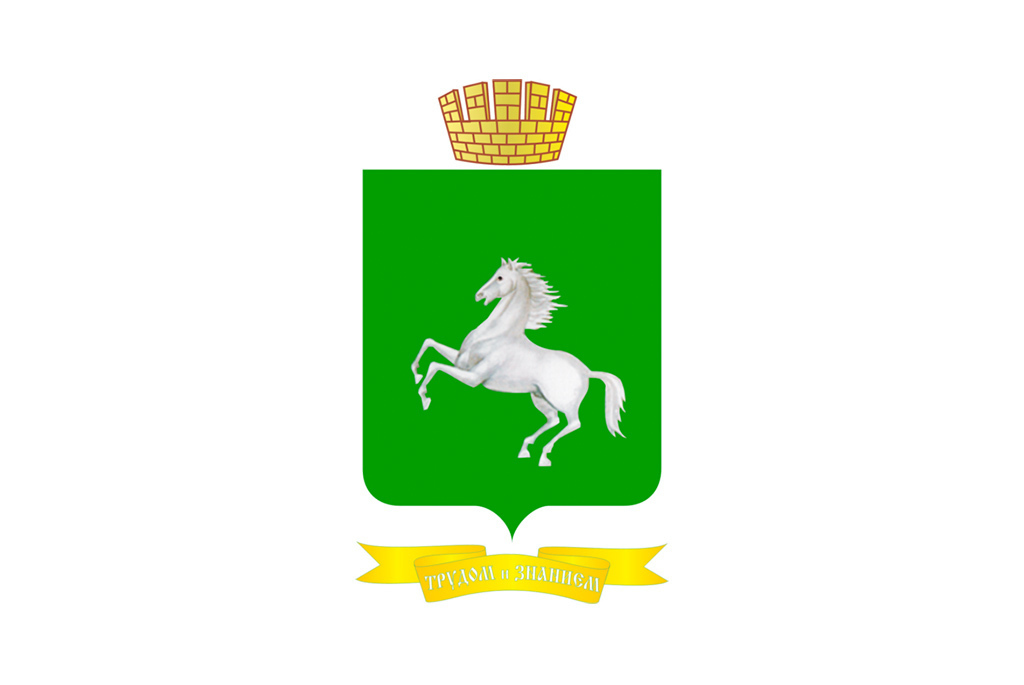 Информационная карта участника муниципального этапа Всероссийского конкурса«Воспитатель года России-2024»Фамилия,имя, отчествоДевиз:  Достоверность сведений, представленных в информационной карте, подтверждаю:______________________				(_______________________________)подпись 					 (фамилия, имя, отчество участника)«_____» ____________20____г. (фотопортрет 
46 см)Информационная картаучастника муниципального этапа Всероссийского конкурса «Воспитатель года России-2024»______________________________________________(фамилия)______________________________________________(имя, отчество)(______________________________________________)(образовательная организация)Общие сведенияОбщие сведенияМесто проживанияДата рождения (день, месяц, год)Место рожденияРаботаРаботаМесто работы (наименование образовательной организации, реализующей образовательные программы, в соответствии с Уставом)Занимаемая должность (наименование в соответствии с записью в трудовой книжке)Общий трудовой стаж (полных лет на момент заполнения анкеты)Общий педагогический стаж (полных лет на момент заполнения анкеты)В каких возрастных группах работаете в настоящее времяКвалификационная категория, дата установления квалификационной категорииПочётные звания и награды (наименования и даты получения в соответствии с записями в трудовой книжке)Послужной список (места и стаж работы за последние 5 лет)ОбразованиеОбразованиеОбразовательное учреждение, факультет, год окончания учреждения профессионального образованияСпециальность, квалификация по диплому Дополнительное профессиональное образование (за последние три года) (наименование образовательных программ, модулей, стажировок, места и сроки их освоения)Знание иностранных языков, укажите уровень владенияНаличие ученой степени, группа научных специальностейНазвание диссертационной работы (работ)Основные публикации (в т. ч. брошюры, книги)Конкурсное испытание заочного тура «Интернет-портфолио»Конкурсное испытание заочного тура «Интернет-портфолио»Адрес персонального Интернет-ресурсаОбщественная деятельность  Общественная деятельность  Членство в Профсоюзе (наименование, дата вступления)Участие в общественных организациях (наименование, направление деятельности и дата вступления)Участие в деятельности управляющего совета образовательной организацииУчастие в работе методических объединений  Участие в разработке и реализации муниципальных, региональных, федеральных программ и проектов (с указанием статуса участия)СемьяСемьяСемейное положение Дети (пол, возраст)ДосугДосугХоббиСпортивные увлеченияСценические увлеченияИнтересные сведения о себе, не отраженные в предыдущих пунктах (до 2000 знаков с пробелами)Интересные сведения о себе, не отраженные в предыдущих пунктах (до 2000 знаков с пробелами)КонтактыКонтактыРабочий адрес с индексомРабочий телефон с междугородним кодомДомашний адрес с индексомДомашний телефон с междугородним кодом   Номер мобильного телефонаРабочая электронная почта  Личная электронная почта   Адрес сайта образовательной организации, реализующей образовательные программы дошкольного образования, в сети Интернете   Ссылка на страницу в социальной сети КонкурсантаПрофессиональные ценностиПрофессиональные ценностиПедагогическое кредо участникаПочему нравится работать в образовательной организации, реализующей программы дошкольного образованияПрофессиональные и личностные ценности, наиболее близкие участнику   В чём, по мнению участника, состоит миссия воспитателя